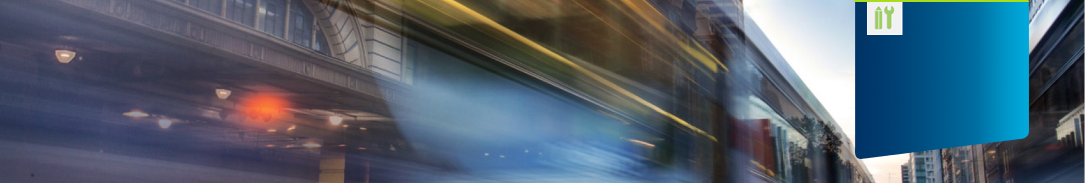 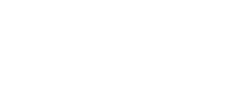 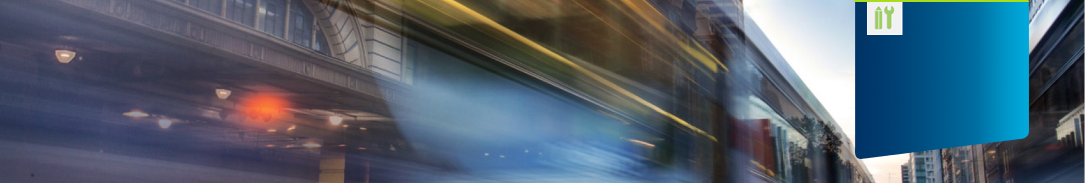 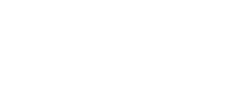 Purpose and OutcomesThe risk criteria examples provide considerations and options for the assessment of the following elements:Control effectivenessConsequence descriptorsLikelihood descriptorsRisk ratingEscalation and response for risk ratingUsing this document you can create your own risk management criteriaConsiderations and SupportControl effectiveness - ExampleNote: these are examples only, your organisation’s control titles and descriptors need to be used.  For more information on control effectiveness, check out our Guide.Example of a five-level scaleExample of a three-level scaleConsequence Descriptors - ExampleNote: these are examples only, your organisation’s descriptors need to be used.  Likelihood Descriptors - ExampleNote: these are examples only, your organisation’s descriptors need to be used.  Risk Rating Matrices - ExamplesNote: these are examples only, your organisation’s labels need to be used.  Escalation and Response for Risk Rating - ExamplesNote: these are examples only, your organisation’s values need to be used.  © State of Victoria 2021 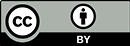 You are free to re-use this work under a Creative Commons Attribution 4.0 licence, provided you credit the State of Victoria (Victorian Managed Insurance Authority) as the author, indicate if changes were made and comply with the other licence terms. The licence does not apply to any branding, including Government logos.© Victorian Managed Insurance Authority 2021Victorian Managed Insurance Authority (VMIA) acknowledges the Traditional Custodians 
of the land on which we do business and we 
pay our respects to Elders past, present and emerging. We acknowledge the important contribution that Aboriginal and Torres Strait 
Islander peoples make in creating a thriving Victoria.
ConsiderationQuestions to askOptions/examplesControl effectivenessWhat title do we want to give to our control effectiveness types? How would we define each of the controls identified?
Who are the control owners?
How will we measure effectiveness of the control?See Control effectiveness exampleConsequence descriptorsHow many tiers do we require?
What are the most relevant labels? 
What are the most relevant rating descriptions for each tier and label?Four, five or most useful number?Insignificant, Minor, Moderate, Major, Severe See Consequence descriptor exampleLikelihood descriptorsHow many tiers do we require?
What are the most relevant labels?
What are the most relevant rating descriptions for each tier and label?Four, five or most useful number?Almost certain, Likely, Possible, Unlikely, RareSee Likelihood descriptor exampleRisk ratingWhat are the relevant labels for each of the intersecting likelihoods / consequences tiers?See Risk Rating exampleEscalation and response for 
risk ratingWhat is your risk assessment escalation level for each of our identified risk ratings?
What is your risk treatment response for each of our identified risk ratings?See Escalation and response for risk rating exampleControl effectivenessDescriptionFully effectiveNothing more to be done except review and monitor the existing controls. Controls are well designed for the risk and address the root causes. Management believes they are effective and reliable at all times.Substantially effectiveMost controls are designed correctly and are in place and effective. Some more work to be done to improve operating effectiveness, or management has doubts about operational effectiveness and reliability.Partially effectiveWhile the design of controls may be largely correct in that they treat most of the root causes of the risk, they are not currently very effective.Or, some of the controls do not seem correctly designed in that they do not treat root causes. Those that are correctly designed are operating effectively.Largely ineffectiveSignificant control gaps. Either controls do not treat root causes or they do not operate at all effectively.None or totally ineffectiveVirtually no credible control. Management has no confidence that any degree of control is being achieved due to poor control design or very limited operational effectiveness.Control effectivenessDescriptionEffectiveControls eliminate or remove the source/root cause of the risk.Or, controls are well documented, consistently implemented and reliable in addressing the source/root cause of risk. High degree of confidence from management in the protection provided by the controls.Partially effectiveControls are in place but may be partially documented or communicated, or inconsistently applied or infrequently tested.Weaknesses in the controls are minor or moderate and tend to reflect opportunities for improvement, rather than serious deficiencies in systems or practices.IneffectiveControls are not documented or communicated, or are inconsistently implemented in practice. The controls are not operating as intended and risk is not being managed. Controls are not in place to address the root cause/source of risk.ConsequenceConsequenceFinancialPeopleReputationOperational disruptionLegal & complianceNatural environmentTier 5SevereDirect loss or opportunity cost of more than $5M Increase in budget more than 20% One or more fatalities or severe irreversible disability to one or more people Resignations of large numbers of key management level staff with key skills, knowledge and expertiseStaff are not up skilled to meet corporate objectives and key strategic prioritiesGreater than 50% of media stories are negative for a period of up to 30 days or more; Significant impact on funding for several years; long-term loss of clients Full service or business performance disruption  > 1 weeks, partial disruption (months)Major litigation costing $>5m; Investigation by regulatory body resulting in long term interruption of operationsMajor release of toxic waste resulting in long term damage to the environment; Significant damage to natural areas and ecosystem health; Extensive decline in support to community for living sustainably Tier 4MajorDirect loss or opportunity cost of $1M to $5M Increase in budget of 15% to 20% Extensive injury or impairment to one or more personsMany resignations of key staff and loss of key skills, knowledge and expertise. Stare not upskilled to meet Business Plan priorities and commitments.Greater than 50% of media stories are negative for a period of up to 30 days ; CEO departs affecting funding or causing loss of clients for many monthsFull service or business performance disruption  2–7 days, sustained partial disruption (weeks)Major breach of regulation with punitive fine, and significant litigation involving many weeks of senior management time and up to $3m legal costsMajor release of toxins/water resulting in high compensation or reconstruction costs;  Decline in support to community for living sustainably Tier 3ModerateDirect loss or opportunity $250K to $1M Increase in budget of 5% to 15% Short term disability to one or more personsSome turnover of key staff and loss of key skills, knowledge and expertise20-50% of media stories are negative for a period of up to 14 days ; senior managers depart; noticeable loss of clients for many monthsFull service or business performance disruption  <2 days, consistent partial disruption (weeks) Breach of regulation with investigation by authority and possible moderate fine, and litigation and legal costs up to $999kSignificant release of pollutants; Residual pollution requiring clean-up work  Tier 2MinorDirect loss or opportunity $100K to $250K Increase in budget of 2% to  5% Significant medical treatment; lost injury time <2 weeksSome staff turnover with minor loss of skills, knowledge and expertise10-20% of media stories are negative for a period of up to 7 day; complaint to managementPart service or business performance disruption 1 day, limited partial disruption (days)Breach of regulations; major fine or legal costs; minor litigationRequired to inform EPA; Contained temporary pollutionTier 1InsignificantDirect loss or opportunity cost of less than $100K Increase in budget by less than 2%.First aid or minor medical treatmentNo staff turnoverLess than 10% of media stories are negative for a period of up to 7 days; complaint to employeeIntermittent part service or business performance disruption, isolated partial disruption (days/hours) Minor legal issues or breach of regulationsBrief, non-hazardous temporary pollution; No environmental damageLikelihoodThe event with its associated consequenceTier 5Almost certainAll of the controls associated with the risk are extremely weak and/or non-existent. Without control improvement there is almost no doubt whatsoever that the risk will eventuateTier 4LikelyThe majority of the controls associated with the risk are weak. Without control improvement it is more likely than not that the risk will eventuate.Tier 3PossibleThere are some controls that need improvement, however, if there is no improvement there is no guarantee the risk will eventuate.Tier 2UnlikelyThe majority of controls are strong with few control gaps. The strength of this control environment means that it is likely that the risk eventuating would be caused by external factors not known to the organisation.Tier 1RareAll controls are strong with no control gaps. The strength of this control environment means that, if this risk eventuates, it is most likely as a result of external circumstances outside of our control.Consequence Consequence Consequence Consequence Consequence Consequence Consequence Likelihood Insignificant          Minor Moderate Major Severe Likelihood Almost Certain    Low Medium High Extreme Extreme Likelihood Likely    Low Medium High High Extreme Likelihood Possible         Insignificant    Low Medium High High Likelihood Unlikely        Insignificant             Low Low Medium         Medium Likelihood Rare       Insignificant       Insignificant        Insignificant Low Low ConsequenceConsequenceConsequenceConsequenceConsequenceConsequence1 Minor2 Moderate3 Major4 ExtremeLikelihood4 Almost certain481218Likelihood3 Likely36912Likelihood2 Possible2468Likelihood1 Unlikely1234Overall Rating1-46-89+ModerateHighVery HighLevelsRisk escalationResponse (Actions)ExtremeRisk and Audit Committee / BoardRefer to:Risk Appetite Statement (if one exists)Risk Management PolicyDelegations InstrumentHighRisk and Audit Committee 
/ Board (or) Executive groupRefer to:Risk Appetite Statement (if one exists)Risk Management PolicyDelegations InstrumentMediumExecutive groupRefer to:Risk Appetite Statement (if one exists)Risk Management PolicyDelegations InstrumentLowBusiness Unit / ProgramRefer to:Risk Appetite Statement (if one exists)Risk Management PolicyDelegations InstrumentLevelsRisk escalation and responseExtremeExtreme rated risks require immediate action by the Executive Leadership Team and briefing to the BoardHighHigh rated risks are managed senior management and the Executive Leadership Team by monitored by the Audit and Risk Committee regular reporting. MediumMedium rated risks are managed by senior management and monitored by the Executive Leadership TeamLowLow rated risks are tolerated and managed by routine procedures InsignificantInsignificant rated risks are accepted and require no action, monitor